ПРОГРАММА СОВМЕСТНОГО ЗАСЕДАНИЯ СОВЕТА ГЛАВНЫХ АРХИТЕКТОРОВ СУБЪЕКТОВ РОССИЙСКОЙ ФЕДЕРАЦИИ И МУНИЦИПАЛЬНЫХ ОБРАЗОВАНИЙ И СОВЕТА ГЛАВНЫХ АРХИТЕКТОРОВ СТОЛИЦ СТРАН СОДРУЖЕСТВА НЕЗАВИСИМЫХ ГОСУДАРСТВМЕНЯЮЩАЯСЯ РЕАЛЬНОСТЬ: СЦЕНАРИИ ДЛЯ ГЛАВНОГО АРХИТЕКТОРА22-27июня 2021г.НОВОСИБИРСКВ программе возможны изменения/дополнения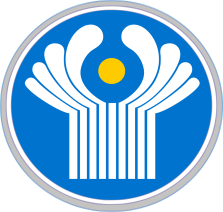 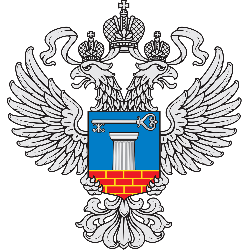 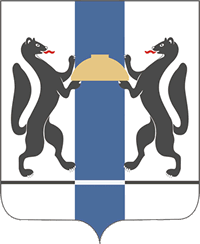 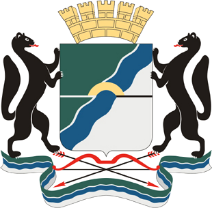 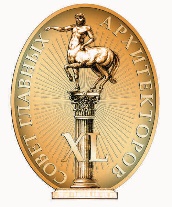 Содружество Независимых государствСодружество Независимых государствМинистерство строительства и жилищно-коммунального хозяйства Российской ФедерацииМинистерство строительства и жилищно-коммунального хозяйства Российской ФедерацииПравительство 
Новосибирской областиПравительство 
Новосибирской областиМэрия города НовосибирскаМэрия города НовосибирскаСовет главных архитекторов субъектов Российской Федерации и муниципальных образованийСовет главных архитекторов субъектов Российской Федерации и муниципальных образований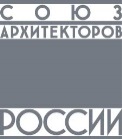 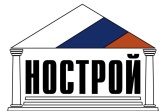 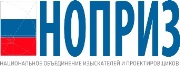 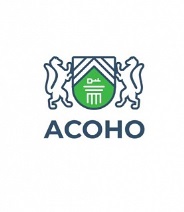 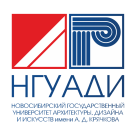 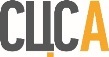 22 ИЮНЯ, ВТОРНИК22 ИЮНЯ, ВТОРНИК22 ИЮНЯ, ВТОРНИК22 ИЮНЯ, ВТОРНИК22 ИЮНЯ, ВТОРНИК22 ИЮНЯ, ВТОРНИК22 ИЮНЯ, ВТОРНИК22 ИЮНЯ, ВТОРНИКВ течение дняВ течение дняЗаезд участников (просьба заблаговременно сообщить организаторам о деталях своего приезда - отъезда).Заезд участников (просьба заблаговременно сообщить организаторам о деталях своего приезда - отъезда).Заезд участников (просьба заблаговременно сообщить организаторам о деталях своего приезда - отъезда).Заезд участников (просьба заблаговременно сообщить организаторам о деталях своего приезда - отъезда).В течение дняВ течение дняРазмещение участников в гостиницах Marriott, Double Tree by Hilton, Domina, Azimut SibirРазмещение участников в гостиницах Marriott, Double Tree by Hilton, Domina, Azimut SibirРазмещение участников в гостиницах Marriott, Double Tree by Hilton, Domina, Azimut SibirРазмещение участников в гостиницах Marriott, Double Tree by Hilton, Domina, Azimut Sibir09.30, 15.00, 17.45, 
20.00, 22.0009.30, 15.00, 17.45, 
20.00, 22.00Трансфер участников из аэропорта «Толмачево» до гостиниц Marriott, Double Tree by Hilton, Domina, Azimut Sibir (рейсы SU 1306, SU 1462, SU 1460, S7 2505, S7 2507). Трансфер с других рейсов осуществляется самостоятельно.Трансфер участников из аэропорта «Толмачево» до гостиниц Marriott, Double Tree by Hilton, Domina, Azimut Sibir (рейсы SU 1306, SU 1462, SU 1460, S7 2505, S7 2507). Трансфер с других рейсов осуществляется самостоятельно.Трансфер участников из аэропорта «Толмачево» до гостиниц Marriott, Double Tree by Hilton, Domina, Azimut Sibir (рейсы SU 1306, SU 1462, SU 1460, S7 2505, S7 2507). Трансфер с других рейсов осуществляется самостоятельно.Трансфер участников из аэропорта «Толмачево» до гостиниц Marriott, Double Tree by Hilton, Domina, Azimut Sibir (рейсы SU 1306, SU 1462, SU 1460, S7 2505, S7 2507). Трансфер с других рейсов осуществляется самостоятельно.16.00-19.00	16.00-19.00	Экскурсия по городу и объектам современного жилищного строительства в НовосибирскеПосещение ЖК «Оазис», ЖК «Гудимов», ЖК «Милкхаус», ЖК «Бульварный переулок».Экскурсия по городу и объектам современного жилищного строительства в НовосибирскеПосещение ЖК «Оазис», ЖК «Гудимов», ЖК «Милкхаус», ЖК «Бульварный переулок».Экскурсия по городу и объектам современного жилищного строительства в НовосибирскеПосещение ЖК «Оазис», ЖК «Гудимов», ЖК «Милкхаус», ЖК «Бульварный переулок».Экскурсия по городу и объектам современного жилищного строительства в НовосибирскеПосещение ЖК «Оазис», ЖК «Гудимов», ЖК «Милкхаус», ЖК «Бульварный переулок».23 ИЮНЯ, СРЕДА ОТКРЫТИЕ ЗАСЕДАНИЯ СОВЕТА23 ИЮНЯ, СРЕДА ОТКРЫТИЕ ЗАСЕДАНИЯ СОВЕТА23 ИЮНЯ, СРЕДА ОТКРЫТИЕ ЗАСЕДАНИЯ СОВЕТА23 ИЮНЯ, СРЕДА ОТКРЫТИЕ ЗАСЕДАНИЯ СОВЕТА23 ИЮНЯ, СРЕДА ОТКРЫТИЕ ЗАСЕДАНИЯ СОВЕТА23 ИЮНЯ, СРЕДА ОТКРЫТИЕ ЗАСЕДАНИЯ СОВЕТАПравительство Новосибирской области Красный пр., 18Правительство Новосибирской области Красный пр., 18Правительство Новосибирской области Красный пр., 18Правительство Новосибирской области Красный пр., 18Правительство Новосибирской области Красный пр., 18Правительство Новосибирской области Красный пр., 1801.45, 03.45, 04.45, 09.3001.45, 03.45, 04.45, 09.30Трансфер участников из аэропорта «Толмачево» до гостиниц Marriott, Double Tree by Hilton, Domina, Azimut Sibir (рейсы SU 1306, S7 2515, S7 2509, 6R 544). Трансфер с других рейсов осуществляется самостоятельно.Трансфер участников из аэропорта «Толмачево» до гостиниц Marriott, Double Tree by Hilton, Domina, Azimut Sibir (рейсы SU 1306, S7 2515, S7 2509, 6R 544). Трансфер с других рейсов осуществляется самостоятельно.Трансфер участников из аэропорта «Толмачево» до гостиниц Marriott, Double Tree by Hilton, Domina, Azimut Sibir (рейсы SU 1306, S7 2515, S7 2509, 6R 544). Трансфер с других рейсов осуществляется самостоятельно.Трансфер участников из аэропорта «Толмачево» до гостиниц Marriott, Double Tree by Hilton, Domina, Azimut Sibir (рейсы SU 1306, S7 2515, S7 2509, 6R 544). Трансфер с других рейсов осуществляется самостоятельно.09.3009.30Трансфер участников от гостиниц Marriott, Double Tree by Hilton, Domina, Azimut SibirТрансфер участников от гостиниц Marriott, Double Tree by Hilton, Domina, Azimut SibirТрансфер участников от гостиниц Marriott, Double Tree by Hilton, Domina, Azimut SibirТрансфер участников от гостиниц Marriott, Double Tree by Hilton, Domina, Azimut Sibir09.30 – 10.30 09.30 – 10.30 Регистрация участников Фойе большого зала Регистрация участников Фойе большого зала Регистрация участников Фойе большого зала Регистрация участников Фойе большого зала 10.00 – 10.3010.00 – 10.30Осмотр экспозиции выставки гостямиФойе большого зала Осмотр экспозиции выставки гостямиФойе большого зала Осмотр экспозиции выставки гостямиФойе большого зала Осмотр экспозиции выставки гостямиФойе большого зала 10.30 – 11.0010.30 – 11.00ТОРЖЕСТВЕННОЕ ОТКРЫТИЕ СОВМЕСТНОГО ЗАСЕДАНИЯ СОВЕТА ГЛАВНЫХ АРХИТЕКТОРОВ СУБЪЕКТОВ РФ И МУНИЦИПАЛЬНЫХ ОБРАЗОВАНИЙ И СОВЕТА ГЛАВНЫХ АРХИТЕКТОРОВ СТОЛИЦ СТРАН СНГБольшой залТОРЖЕСТВЕННОЕ ОТКРЫТИЕ СОВМЕСТНОГО ЗАСЕДАНИЯ СОВЕТА ГЛАВНЫХ АРХИТЕКТОРОВ СУБЪЕКТОВ РФ И МУНИЦИПАЛЬНЫХ ОБРАЗОВАНИЙ И СОВЕТА ГЛАВНЫХ АРХИТЕКТОРОВ СТОЛИЦ СТРАН СНГБольшой залТОРЖЕСТВЕННОЕ ОТКРЫТИЕ СОВМЕСТНОГО ЗАСЕДАНИЯ СОВЕТА ГЛАВНЫХ АРХИТЕКТОРОВ СУБЪЕКТОВ РФ И МУНИЦИПАЛЬНЫХ ОБРАЗОВАНИЙ И СОВЕТА ГЛАВНЫХ АРХИТЕКТОРОВ СТОЛИЦ СТРАН СНГБольшой залТОРЖЕСТВЕННОЕ ОТКРЫТИЕ СОВМЕСТНОГО ЗАСЕДАНИЯ СОВЕТА ГЛАВНЫХ АРХИТЕКТОРОВ СУБЪЕКТОВ РФ И МУНИЦИПАЛЬНЫХ ОБРАЗОВАНИЙ И СОВЕТА ГЛАВНЫХ АРХИТЕКТОРОВ СТОЛИЦ СТРАН СНГБольшой залПриветствие участников:Травников А.А. - Губернатор Новосибирской области;Меняйло С.И. – полномочный представитель Президента Российской Федерации в Сибирском федеральном округе;Шимкив А.И. – Председатель Законодательного Собрания Новосибирской области;Городецкий В.Ф – член Совета Федерации;Заместитель министра строительства и жилищно-коммунального хозяйства РФ;Заместитель министра экономического развития РФ;Локоть А.Е. – мэр города Новосибирска;Шумаков Н.И. – президент  ОТПОО «Союз архитекторов России» Кузьмина А.А. – председатель Совета главных архитекторов субъектов РФ и муниципальных образований, главный архитектор Московской области.Приветствие участников:Травников А.А. - Губернатор Новосибирской области;Меняйло С.И. – полномочный представитель Президента Российской Федерации в Сибирском федеральном округе;Шимкив А.И. – Председатель Законодательного Собрания Новосибирской области;Городецкий В.Ф – член Совета Федерации;Заместитель министра строительства и жилищно-коммунального хозяйства РФ;Заместитель министра экономического развития РФ;Локоть А.Е. – мэр города Новосибирска;Шумаков Н.И. – президент  ОТПОО «Союз архитекторов России» Кузьмина А.А. – председатель Совета главных архитекторов субъектов РФ и муниципальных образований, главный архитектор Московской области.Приветствие участников:Травников А.А. - Губернатор Новосибирской области;Меняйло С.И. – полномочный представитель Президента Российской Федерации в Сибирском федеральном округе;Шимкив А.И. – Председатель Законодательного Собрания Новосибирской области;Городецкий В.Ф – член Совета Федерации;Заместитель министра строительства и жилищно-коммунального хозяйства РФ;Заместитель министра экономического развития РФ;Локоть А.Е. – мэр города Новосибирска;Шумаков Н.И. – президент  ОТПОО «Союз архитекторов России» Кузьмина А.А. – председатель Совета главных архитекторов субъектов РФ и муниципальных образований, главный архитектор Московской области.Приветствие участников:Травников А.А. - Губернатор Новосибирской области;Меняйло С.И. – полномочный представитель Президента Российской Федерации в Сибирском федеральном округе;Шимкив А.И. – Председатель Законодательного Собрания Новосибирской области;Городецкий В.Ф – член Совета Федерации;Заместитель министра строительства и жилищно-коммунального хозяйства РФ;Заместитель министра экономического развития РФ;Локоть А.Е. – мэр города Новосибирска;Шумаков Н.И. – президент  ОТПОО «Союз архитекторов России» Кузьмина А.А. – председатель Совета главных архитекторов субъектов РФ и муниципальных образований, главный архитектор Московской области.11.00 – 12.3012.30 – 13.00  11.00 – 12.3012.30 – 13.00  ПЛЕНАРНОЕ ЗАСЕДАНИЕ «СТРАТЕГИЯ ГРАДОСТРОИТЕЛЬНОГО РАЗВИТИЯ В РОССИИ И СТРАНАХ СНГ»Большой залТема доклада Свободная трибуна по теме дискуссии, обмен мнениямиПЛЕНАРНОЕ ЗАСЕДАНИЕ «СТРАТЕГИЯ ГРАДОСТРОИТЕЛЬНОГО РАЗВИТИЯ В РОССИИ И СТРАНАХ СНГ»Большой залТема доклада Свободная трибуна по теме дискуссии, обмен мнениямиПЛЕНАРНОЕ ЗАСЕДАНИЕ «СТРАТЕГИЯ ГРАДОСТРОИТЕЛЬНОГО РАЗВИТИЯ В РОССИИ И СТРАНАХ СНГ»Большой залТема доклада Свободная трибуна по теме дискуссии, обмен мнениямиПЛЕНАРНОЕ ЗАСЕДАНИЕ «СТРАТЕГИЯ ГРАДОСТРОИТЕЛЬНОГО РАЗВИТИЯ В РОССИИ И СТРАНАХ СНГ»Большой залТема доклада Свободная трибуна по теме дискуссии, обмен мнениями13.00 – 13.3013.00 – 13.30Пресс – подход к экспозициямПресс – подход к экспозициямПресс – подход к экспозициямПресс – подход к экспозициям13.00 – 14.0013.00 – 14.00ОбедОбедОбедОбед14.00 – 15.3014.00 – 15.30КРУГЛЫЙ СТОЛ «ТРАНСФОРМАЦИЯ ЗАКОНОДАТЕЛЬСТВА В ГРАДОСТРОИТЕЛЬНОЙ СФЕРЕ И СМЕЖНЫХ ОБЛАСТЯХ»Большой зал КРУГЛЫЙ СТОЛ «ТРАНСФОРМАЦИЯ ЗАКОНОДАТЕЛЬСТВА В ГРАДОСТРОИТЕЛЬНОЙ СФЕРЕ И СМЕЖНЫХ ОБЛАСТЯХ»Большой зал КРУГЛЫЙ СТОЛ «ТРАНСФОРМАЦИЯ ЗАКОНОДАТЕЛЬСТВА В ГРАДОСТРОИТЕЛЬНОЙ СФЕРЕ И СМЕЖНЫХ ОБЛАСТЯХ»Большой зал КРУГЛЫЙ СТОЛ «ТРАНСФОРМАЦИЯ ЗАКОНОДАТЕЛЬСТВА В ГРАДОСТРОИТЕЛЬНОЙ СФЕРЕ И СМЕЖНЫХ ОБЛАСТЯХ»Большой зал 15.30 – 16.0015.30 – 16.00Кофе-брейкКофе-брейкКофе-брейкКофе-брейк16.00 – 17.3016.00 – 17.30КРУГЛЫЙ СТОЛ «КОМПЛЕКСНОЕ РАЗВИТИЕ  И РЕНОВАЦИЯ ТЕРРИТОРИЙ КАК ИНСТРУМЕНТ КАЧЕСТВЕННОЙ ТРАНСФОРМАЦИИ ГОРОДСКОЙ СРЕДЫ»Большой зал  ПУБЛИЧНЫЕ ЗАЩИТЫ РЕЙТИНГА ЗОЛОТАЯ КАПИТЕЛЬ 2021НГУАДИ им. А. Д. Крячкова, Красный пр., 38, Белый залКРУГЛЫЙ СТОЛ «КОМПЛЕКСНОЕ РАЗВИТИЕ  И РЕНОВАЦИЯ ТЕРРИТОРИЙ КАК ИНСТРУМЕНТ КАЧЕСТВЕННОЙ ТРАНСФОРМАЦИИ ГОРОДСКОЙ СРЕДЫ»Большой зал  ПУБЛИЧНЫЕ ЗАЩИТЫ РЕЙТИНГА ЗОЛОТАЯ КАПИТЕЛЬ 2021НГУАДИ им. А. Д. Крячкова, Красный пр., 38, Белый залКРУГЛЫЙ СТОЛ «КОМПЛЕКСНОЕ РАЗВИТИЕ  И РЕНОВАЦИЯ ТЕРРИТОРИЙ КАК ИНСТРУМЕНТ КАЧЕСТВЕННОЙ ТРАНСФОРМАЦИИ ГОРОДСКОЙ СРЕДЫ»Большой зал  ПУБЛИЧНЫЕ ЗАЩИТЫ РЕЙТИНГА ЗОЛОТАЯ КАПИТЕЛЬ 2021НГУАДИ им. А. Д. Крячкова, Красный пр., 38, Белый залКРУГЛЫЙ СТОЛ «КОМПЛЕКСНОЕ РАЗВИТИЕ  И РЕНОВАЦИЯ ТЕРРИТОРИЙ КАК ИНСТРУМЕНТ КАЧЕСТВЕННОЙ ТРАНСФОРМАЦИИ ГОРОДСКОЙ СРЕДЫ»Большой зал  ПУБЛИЧНЫЕ ЗАЩИТЫ РЕЙТИНГА ЗОЛОТАЯ КАПИТЕЛЬ 2021НГУАДИ им. А. Д. Крячкова, Красный пр., 38, Белый зал17.3017.30Трансфер участников до НГУАДИ им. А. Д. Крячкова, гостиниц Marriott, Double Tree by Hilton, Domina, Azimut SibirТрансфер участников до НГУАДИ им. А. Д. Крячкова, гостиниц Marriott, Double Tree by Hilton, Domina, Azimut SibirТрансфер участников до НГУАДИ им. А. Д. Крячкова, гостиниц Marriott, Double Tree by Hilton, Domina, Azimut SibirТрансфер участников до НГУАДИ им. А. Д. Крячкова, гостиниц Marriott, Double Tree by Hilton, Domina, Azimut Sibir18.0018.00ОТКРЫТАЯ ЛЕКЦИЯНГУАДИ им. А. Д. Крячкова, Красный пр., 38, Белый залОТКРЫТАЯ ЛЕКЦИЯНГУАДИ им. А. Д. Крячкова, Красный пр., 38, Белый залОТКРЫТАЯ ЛЕКЦИЯНГУАДИ им. А. Д. Крячкова, Красный пр., 38, Белый залОТКРЫТАЯ ЛЕКЦИЯНГУАДИ им. А. Д. Крячкова, Красный пр., 38, Белый зал19.0019.00Трансфер участников от НГУАДИ им. А. Д. Крячкова до места проведения приемаТрансфер участников от НГУАДИ им. А. Д. Крячкова до места проведения приемаТрансфер участников от НГУАДИ им. А. Д. Крячкова до места проведения приемаТрансфер участников от НГУАДИ им. А. Д. Крячкова до места проведения приема19.30 – 22.0019.30 – 22.00ПРИЕМ ГУБЕРНАТОРА НОВОСИБИРСКОЙ ОБЛАСТИ А.А. ТРАВНИКОВАМесто уточняетсяПРИЕМ ГУБЕРНАТОРА НОВОСИБИРСКОЙ ОБЛАСТИ А.А. ТРАВНИКОВАМесто уточняетсяПРИЕМ ГУБЕРНАТОРА НОВОСИБИРСКОЙ ОБЛАСТИ А.А. ТРАВНИКОВАМесто уточняетсяПРИЕМ ГУБЕРНАТОРА НОВОСИБИРСКОЙ ОБЛАСТИ А.А. ТРАВНИКОВАМесто уточняется22.0022.00Трансфер участников до гостиниц Marriott, Double Tree by Hilton, Domina, Azimut SibirТрансфер участников до гостиниц Marriott, Double Tree by Hilton, Domina, Azimut SibirТрансфер участников до гостиниц Marriott, Double Tree by Hilton, Domina, Azimut SibirТрансфер участников до гостиниц Marriott, Double Tree by Hilton, Domina, Azimut Sibir25 ИЮНЯ, ПЯТНИЦА25 ИЮНЯ, ПЯТНИЦА25 ИЮНЯ, ПЯТНИЦА25 ИЮНЯ, ПЯТНИЦАПРОДОЛЖЕНИЕ РАБОТЫ СОВЕТАНовосибирский государственный университет архитектуры, дизайна и искусств им. А. Д. Крячкова Красный пр., 38ПРОДОЛЖЕНИЕ РАБОТЫ СОВЕТАНовосибирский государственный университет архитектуры, дизайна и искусств им. А. Д. Крячкова Красный пр., 38ПРОДОЛЖЕНИЕ РАБОТЫ СОВЕТАНовосибирский государственный университет архитектуры, дизайна и искусств им. А. Д. Крячкова Красный пр., 38ПРОДОЛЖЕНИЕ РАБОТЫ СОВЕТАНовосибирский государственный университет архитектуры, дизайна и искусств им. А. Д. Крячкова Красный пр., 38ПРОДОЛЖЕНИЕ РАБОТЫ СОВЕТАНовосибирский государственный университет архитектуры, дизайна и искусств им. А. Д. Крячкова Красный пр., 38ПРОДОЛЖЕНИЕ РАБОТЫ СОВЕТАНовосибирский государственный университет архитектуры, дизайна и искусств им. А. Д. Крячкова Красный пр., 3809.30Трансфер участников от гостиниц Double Tree by Hilton, Domina, Azimut SibirТрансфер участников от гостиниц Double Tree by Hilton, Domina, Azimut SibirТрансфер участников от гостиниц Double Tree by Hilton, Domina, Azimut SibirТрансфер участников от гостиниц Double Tree by Hilton, Domina, Azimut SibirТрансфер участников от гостиниц Double Tree by Hilton, Domina, Azimut SibirТрансфер участников от гостиниц Double Tree by Hilton, Domina, Azimut Sibir09.30 – 10.00 Сбор участниковСбор участниковСбор участниковСбор участниковСбор участниковСбор участников09.30 – 10.00Осмотр экспозиции выставки гостямиОсмотр экспозиции выставки гостямиОсмотр экспозиции выставки гостямиОсмотр экспозиции выставки гостямиОсмотр экспозиции выставки гостямиОсмотр экспозиции выставки гостями10.00 – 11.30КРУГЛЫЙ СТОЛ «СОВРЕМЕННЫЕ ТЕНДЕНЦИИ РАЗВИТИЯ ГОРОДОВ И ПОСЕЛЕНИЙ»Белый зал- разноуровневые экосистемы;- здоровье в городе;- архитектура «с открытым кодом»;- циркулярная экономика в строительстве;- строительные материалы будущего;- 3-D технологии в архитектуреКРУГЛЫЙ СТОЛ «СОВРЕМЕННЫЕ ТЕНДЕНЦИИ РАЗВИТИЯ ГОРОДОВ И ПОСЕЛЕНИЙ»Белый зал- разноуровневые экосистемы;- здоровье в городе;- архитектура «с открытым кодом»;- циркулярная экономика в строительстве;- строительные материалы будущего;- 3-D технологии в архитектуреКРУГЛЫЙ СТОЛ «СОВРЕМЕННЫЕ ТЕНДЕНЦИИ РАЗВИТИЯ ГОРОДОВ И ПОСЕЛЕНИЙ»Белый зал- разноуровневые экосистемы;- здоровье в городе;- архитектура «с открытым кодом»;- циркулярная экономика в строительстве;- строительные материалы будущего;- 3-D технологии в архитектуреКРУГЛЫЙ СТОЛ «СОВРЕМЕННЫЕ ТЕНДЕНЦИИ РАЗВИТИЯ ГОРОДОВ И ПОСЕЛЕНИЙ»Белый зал- разноуровневые экосистемы;- здоровье в городе;- архитектура «с открытым кодом»;- циркулярная экономика в строительстве;- строительные материалы будущего;- 3-D технологии в архитектуреКРУГЛЫЙ СТОЛ «СОВРЕМЕННЫЕ ТЕНДЕНЦИИ РАЗВИТИЯ ГОРОДОВ И ПОСЕЛЕНИЙ»Белый зал- разноуровневые экосистемы;- здоровье в городе;- архитектура «с открытым кодом»;- циркулярная экономика в строительстве;- строительные материалы будущего;- 3-D технологии в архитектуреКРУГЛЫЙ СТОЛ «СОВРЕМЕННЫЕ ТЕНДЕНЦИИ РАЗВИТИЯ ГОРОДОВ И ПОСЕЛЕНИЙ»Белый зал- разноуровневые экосистемы;- здоровье в городе;- архитектура «с открытым кодом»;- циркулярная экономика в строительстве;- строительные материалы будущего;- 3-D технологии в архитектуре11.30 – 12.00Кофе-брейкКофе-брейкКофе-брейкКофе-брейкКофе-брейкКофе-брейк11.30 – 12.00Осмотр экспозиции Музея истории архитектуры Сибири (самостоятельно)Осмотр экспозиции Музея истории архитектуры Сибири (самостоятельно)Осмотр экспозиции Музея истории архитектуры Сибири (самостоятельно)Осмотр экспозиции Музея истории архитектуры Сибири (самостоятельно)Осмотр экспозиции Музея истории архитектуры Сибири (самостоятельно)Осмотр экспозиции Музея истории архитектуры Сибири (самостоятельно)12.00 – 13.30КРУГЛЫЙ СТОЛ «КОМФОРТНОЕ ПРОСТРАНСТВО ПОСЛЕ ПАНДЕМИИ»Белый зал- каким должен быть город?- комфортная городская среда- загородная жизнь: плюсы и минусы»Агломерационные вопросыКРУГЛЫЙ СТОЛ «КОМФОРТНОЕ ПРОСТРАНСТВО ПОСЛЕ ПАНДЕМИИ»Белый зал- каким должен быть город?- комфортная городская среда- загородная жизнь: плюсы и минусы»Агломерационные вопросыКРУГЛЫЙ СТОЛ «КОМФОРТНОЕ ПРОСТРАНСТВО ПОСЛЕ ПАНДЕМИИ»Белый зал- каким должен быть город?- комфортная городская среда- загородная жизнь: плюсы и минусы»Агломерационные вопросыКРУГЛЫЙ СТОЛ «КОМФОРТНОЕ ПРОСТРАНСТВО ПОСЛЕ ПАНДЕМИИ»Белый зал- каким должен быть город?- комфортная городская среда- загородная жизнь: плюсы и минусы»Агломерационные вопросы13.30 – 14.30ОбедОбедОбедОбедОбедОбед13.00 –  14.30 14.00 –  17.00Осмотр экспозиции рейтинга ЗОЛОТАЯ КАПИТЕЛЬ Конференция НОПРИЗ «Градостроительная деятельность и архитектура. Повышение уровня комфорта городской среды»ул. Орджоникидзе, д. 31, отель «Marriott», конференц-зал, 2 этажОсмотр экспозиции рейтинга ЗОЛОТАЯ КАПИТЕЛЬ Конференция НОПРИЗ «Градостроительная деятельность и архитектура. Повышение уровня комфорта городской среды»ул. Орджоникидзе, д. 31, отель «Marriott», конференц-зал, 2 этажОсмотр экспозиции рейтинга ЗОЛОТАЯ КАПИТЕЛЬ Конференция НОПРИЗ «Градостроительная деятельность и архитектура. Повышение уровня комфорта городской среды»ул. Орджоникидзе, д. 31, отель «Marriott», конференц-зал, 2 этажОсмотр экспозиции рейтинга ЗОЛОТАЯ КАПИТЕЛЬ Конференция НОПРИЗ «Градостроительная деятельность и архитектура. Повышение уровня комфорта городской среды»ул. Орджоникидзе, д. 31, отель «Marriott», конференц-зал, 2 этажОсмотр экспозиции рейтинга ЗОЛОТАЯ КАПИТЕЛЬ Конференция НОПРИЗ «Градостроительная деятельность и архитектура. Повышение уровня комфорта городской среды»ул. Орджоникидзе, д. 31, отель «Marriott», конференц-зал, 2 этажОсмотр экспозиции рейтинга ЗОЛОТАЯ КАПИТЕЛЬ Конференция НОПРИЗ «Градостроительная деятельность и архитектура. Повышение уровня комфорта городской среды»ул. Орджоникидзе, д. 31, отель «Marriott», конференц-зал, 2 этаж14.30 – 16.00КРУГЛЫЙ СТОЛ «ОСОБЕННОСТИ СТРАТЕГИЧЕСКОГО И ТЕРРИТОРИАЛЬНОГО ПЛАНИРОВАНИЯ В УСЛОВИЯХ АГЛОМЕРАЦИОННОГО РАЗВИТИЯ ТЕРРИТОРИЙ»Белый залКРУГЛЫЙ СТОЛ «ОСОБЕННОСТИ СТРАТЕГИЧЕСКОГО И ТЕРРИТОРИАЛЬНОГО ПЛАНИРОВАНИЯ В УСЛОВИЯХ АГЛОМЕРАЦИОННОГО РАЗВИТИЯ ТЕРРИТОРИЙ»Белый залКРУГЛЫЙ СТОЛ «ОСОБЕННОСТИ СТРАТЕГИЧЕСКОГО И ТЕРРИТОРИАЛЬНОГО ПЛАНИРОВАНИЯ В УСЛОВИЯХ АГЛОМЕРАЦИОННОГО РАЗВИТИЯ ТЕРРИТОРИЙ»Белый залКРУГЛЫЙ СТОЛ «ОСОБЕННОСТИ СТРАТЕГИЧЕСКОГО И ТЕРРИТОРИАЛЬНОГО ПЛАНИРОВАНИЯ В УСЛОВИЯХ АГЛОМЕРАЦИОННОГО РАЗВИТИЯ ТЕРРИТОРИЙ»Белый зал16.00 – 16.30Кофе-брейкКофе-брейкКофе-брейкКофе-брейкКофе-брейкКофе-брейк16.30-18.0019:00 – 22:00Церемония награждения победителей рейтинга ЗОЛОТАЯ КАПИТЕЛЬ 2021Ужин в честь победителей рейтинга ЗОЛОТАЯ КАПИТЕЛЬМесто уточняетсяЦеремония награждения победителей рейтинга ЗОЛОТАЯ КАПИТЕЛЬ 2021Ужин в честь победителей рейтинга ЗОЛОТАЯ КАПИТЕЛЬМесто уточняетсяЦеремония награждения победителей рейтинга ЗОЛОТАЯ КАПИТЕЛЬ 2021Ужин в честь победителей рейтинга ЗОЛОТАЯ КАПИТЕЛЬМесто уточняетсяЦеремония награждения победителей рейтинга ЗОЛОТАЯ КАПИТЕЛЬ 2021Ужин в честь победителей рейтинга ЗОЛОТАЯ КАПИТЕЛЬМесто уточняетсяЦеремония награждения победителей рейтинга ЗОЛОТАЯ КАПИТЕЛЬ 2021Ужин в честь победителей рейтинга ЗОЛОТАЯ КАПИТЕЛЬМесто уточняетсяЦеремония награждения победителей рейтинга ЗОЛОТАЯ КАПИТЕЛЬ 2021Ужин в честь победителей рейтинга ЗОЛОТАЯ КАПИТЕЛЬМесто уточняется18.00Трансфер участников до гостиниц Marriott, Double Tree by Hilton, Domina, Azimut SibirТрансфер участников до гостиниц Marriott, Double Tree by Hilton, Domina, Azimut SibirТрансфер участников до гостиниц Marriott, Double Tree by Hilton, Domina, Azimut SibirТрансфер участников до гостиниц Marriott, Double Tree by Hilton, Domina, Azimut SibirТрансфер участников до гостиниц Marriott, Double Tree by Hilton, Domina, Azimut SibirТрансфер участников до гостиниц Marriott, Double Tree by Hilton, Domina, Azimut Sibir19.00Трансфер участников от гостиниц до места проведения церемонии награжденияТрансфер участников от гостиниц до места проведения церемонии награжденияТрансфер участников от гостиниц до места проведения церемонии награжденияТрансфер участников от гостиниц до места проведения церемонии награжденияТрансфер участников от гостиниц до места проведения церемонии награжденияТрансфер участников от гостиниц до места проведения церемонии награждения19.30-22.00УЖИН И ТОРЖЕСТВЕННАЯ ЦЕРЕМОНИЯ НАГРАЖДЕНИЯ ПОЧЕТНЫМ ЗНАКОМ «КЕНТАВР» ГЛАВНЫХ АРХИТЕКТОРОВ СУБЪЕКТОВ РФ И МУНИЦИПАЛЬНЫХ ОБРАЗОВАНИЙ Концертный комплекс МАЯКОВСКИЙУЖИН И ТОРЖЕСТВЕННАЯ ЦЕРЕМОНИЯ НАГРАЖДЕНИЯ ПОЧЕТНЫМ ЗНАКОМ «КЕНТАВР» ГЛАВНЫХ АРХИТЕКТОРОВ СУБЪЕКТОВ РФ И МУНИЦИПАЛЬНЫХ ОБРАЗОВАНИЙ Концертный комплекс МАЯКОВСКИЙУЖИН И ТОРЖЕСТВЕННАЯ ЦЕРЕМОНИЯ НАГРАЖДЕНИЯ ПОЧЕТНЫМ ЗНАКОМ «КЕНТАВР» ГЛАВНЫХ АРХИТЕКТОРОВ СУБЪЕКТОВ РФ И МУНИЦИПАЛЬНЫХ ОБРАЗОВАНИЙ Концертный комплекс МАЯКОВСКИЙУЖИН И ТОРЖЕСТВЕННАЯ ЦЕРЕМОНИЯ НАГРАЖДЕНИЯ ПОЧЕТНЫМ ЗНАКОМ «КЕНТАВР» ГЛАВНЫХ АРХИТЕКТОРОВ СУБЪЕКТОВ РФ И МУНИЦИПАЛЬНЫХ ОБРАЗОВАНИЙ Концертный комплекс МАЯКОВСКИЙУЖИН И ТОРЖЕСТВЕННАЯ ЦЕРЕМОНИЯ НАГРАЖДЕНИЯ ПОЧЕТНЫМ ЗНАКОМ «КЕНТАВР» ГЛАВНЫХ АРХИТЕКТОРОВ СУБЪЕКТОВ РФ И МУНИЦИПАЛЬНЫХ ОБРАЗОВАНИЙ Концертный комплекс МАЯКОВСКИЙУЖИН И ТОРЖЕСТВЕННАЯ ЦЕРЕМОНИЯ НАГРАЖДЕНИЯ ПОЧЕТНЫМ ЗНАКОМ «КЕНТАВР» ГЛАВНЫХ АРХИТЕКТОРОВ СУБЪЕКТОВ РФ И МУНИЦИПАЛЬНЫХ ОБРАЗОВАНИЙ Концертный комплекс МАЯКОВСКИЙ26 ИЮНЯ, СУББОТА26 ИЮНЯ, СУББОТА26 ИЮНЯ, СУББОТАЗАВЕРШЕНИЕ РАБОТЫ СОВЕТАНовосибирский государственный университет архитектуры, дизайна и искусств им. А. Д. Крячкова Красный пр., 38ЗАВЕРШЕНИЕ РАБОТЫ СОВЕТАНовосибирский государственный университет архитектуры, дизайна и искусств им. А. Д. Крячкова Красный пр., 38ЗАВЕРШЕНИЕ РАБОТЫ СОВЕТАНовосибирский государственный университет архитектуры, дизайна и искусств им. А. Д. Крячкова Красный пр., 38ЗАВЕРШЕНИЕ РАБОТЫ СОВЕТАНовосибирский государственный университет архитектуры, дизайна и искусств им. А. Д. Крячкова Красный пр., 38ЗАВЕРШЕНИЕ РАБОТЫ СОВЕТАНовосибирский государственный университет архитектуры, дизайна и искусств им. А. Д. Крячкова Красный пр., 38ЗАВЕРШЕНИЕ РАБОТЫ СОВЕТАНовосибирский государственный университет архитектуры, дизайна и искусств им. А. Д. Крячкова Красный пр., 3809.30Трансфер участников от гостиниц Double Tree by Hilton, Domina, Azimut Sibir Трансфер участников от гостиниц Double Tree by Hilton, Domina, Azimut Sibir Трансфер участников от гостиниц Double Tree by Hilton, Domina, Azimut Sibir Трансфер участников от гостиниц Double Tree by Hilton, Domina, Azimut Sibir Трансфер участников от гостиниц Double Tree by Hilton, Domina, Azimut Sibir 10.00 – 11.30КРУГЛЫЙ СТОЛ «УДОБНЫЙ И СПРАВЕДЛИВЫЙ ГОРОД – ЭТО ВОЗМОЖНО?»Белый залКРУГЛЫЙ СТОЛ «УДОБНЫЙ И СПРАВЕДЛИВЫЙ ГОРОД – ЭТО ВОЗМОЖНО?»Белый залКРУГЛЫЙ СТОЛ «УДОБНЫЙ И СПРАВЕДЛИВЫЙ ГОРОД – ЭТО ВОЗМОЖНО?»Белый залКРУГЛЫЙ СТОЛ «УДОБНЫЙ И СПРАВЕДЛИВЫЙ ГОРОД – ЭТО ВОЗМОЖНО?»Белый залКРУГЛЫЙ СТОЛ «УДОБНЫЙ И СПРАВЕДЛИВЫЙ ГОРОД – ЭТО ВОЗМОЖНО?»Белый зал11.30 – 12.30ИТОГОВОЕ ЗАСЕДАНИЕ СОВЕТАБелый залПринятие резолюцииОргвопросыИТОГОВОЕ ЗАСЕДАНИЕ СОВЕТАБелый залПринятие резолюцииОргвопросыИТОГОВОЕ ЗАСЕДАНИЕ СОВЕТАБелый залПринятие резолюцииОргвопросыИТОГОВОЕ ЗАСЕДАНИЕ СОВЕТАБелый залПринятие резолюцииОргвопросыИТОГОВОЕ ЗАСЕДАНИЕ СОВЕТАБелый залПринятие резолюцииОргвопросы13.00 – 14.00ОбедОбедОбедОбедОбед14.00Трансфер участников  на Речной вокзалТрансфер участников  на Речной вокзалТрансфер участников  на Речной вокзалТрансфер участников  на Речной вокзалТрансфер участников  на Речной вокзал14.30 – 18.00Речная экскурсия по Оби «Семь мостов над большой водой». Речная экскурсия по Оби «Семь мостов над большой водой». Речная экскурсия по Оби «Семь мостов над большой водой». Речная экскурсия по Оби «Семь мостов над большой водой». Речная экскурсия по Оби «Семь мостов над большой водой». с 14.00 Программа Дня города Новосибирска (самостоятельно)Программа Дня города Новосибирска (самостоятельно)Программа Дня города Новосибирска (самостоятельно)Программа Дня города Новосибирска (самостоятельно)Программа Дня города Новосибирска (самостоятельно)с 14.00Трансфер участников в аэропорт «Толмачево» из гостиниц Marriott, Double Tree by Hilton, Domina, Azimut Sibir (рейсы SU 1463, S7 2510, S7 2516, SU 1461, S7 2514). Трансфер к вылету других рейсов осуществляется самостоятельно.Трансфер участников в аэропорт «Толмачево» из гостиниц Marriott, Double Tree by Hilton, Domina, Azimut Sibir (рейсы SU 1463, S7 2510, S7 2516, SU 1461, S7 2514). Трансфер к вылету других рейсов осуществляется самостоятельно.Трансфер участников в аэропорт «Толмачево» из гостиниц Marriott, Double Tree by Hilton, Domina, Azimut Sibir (рейсы SU 1463, S7 2510, S7 2516, SU 1461, S7 2514). Трансфер к вылету других рейсов осуществляется самостоятельно.Трансфер участников в аэропорт «Толмачево» из гостиниц Marriott, Double Tree by Hilton, Domina, Azimut Sibir (рейсы SU 1463, S7 2510, S7 2516, SU 1461, S7 2514). Трансфер к вылету других рейсов осуществляется самостоятельно.Трансфер участников в аэропорт «Толмачево» из гостиниц Marriott, Double Tree by Hilton, Domina, Azimut Sibir (рейсы SU 1463, S7 2510, S7 2516, SU 1461, S7 2514). Трансфер к вылету других рейсов осуществляется самостоятельно.27 ИЮНЯ, ВОСКРЕСЕНЬЕВ течение дняСвободное время. Программа Дня города Новосибирска (самостоятельно)Отъезд участников (осуществляется самостоятельно)